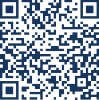 FIRMADO POR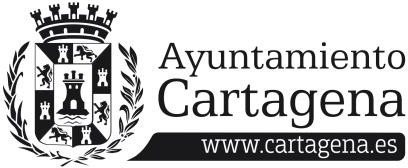 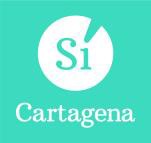 GRUPO MIXTO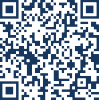 SELLOMOCIÓN QUE PRESENTA ANA BELÉN CASTEJÓN HERNÁNDEZ, PORTAVOZ DEL GRUPO MUNICIPAL MIXTO “SÍ CARTAGENA” SOBRE: AMPLIACIÓN FRECUENCIAS LÍNEA DE AUTOBÚS 25.En la primavera del año 2018 se puso en marcha la línea número 25 de autobús que da servicio a todas las poblaciones que conforman la zona oeste del municipio, tales como Molinos Marfagones, Cuesta Blanca, Los Puertos, Tallante, Perín, San Isidro y La Magdalena.Se consiguió en ese momento dar respuesta a una demanda vecinal de hacía muchísimos años.Desde el Ayuntamiento de Cartagena trabajamos en la legislatura 2015-2019 para facilitar la movilidad de los ciudadanos que viven en los barrios y diputaciones de esta zona, siendo éste uno de los principales objetivos que nos marcamos el equipo de Gobierno de aquella Legislatura: asentar las bases de una conexión completa, mediante transporte público, de todo el término municipal.En la legislatura 2019-2023, concretamente en el mes de abril del año 2021, conseguimos ampliar las líneas de autobuses 5 y 6 para que los vecinos del Residencial Buenos Aires y los de El Plan pudieran mejorar la conexión con Cartagena a través del transporte público.En el caso de la Urbanización Buenos Aires, la frecuencia de paso se amplió a 12 servicios que permitieron disponer de un autobús cada media hora, consiguiendo así el objetivo que nos marcamos: que todos los autobuses que llegaban a Molinos Marfagones terminaran el recorrido en el Residencial Buenos Aires.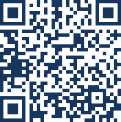 1FIRMADO PORGRUPO MIXTOSELLOEsto sirvió para subsanar el principal problema que tenían los vecinos de la zona, evitando así, especialmente en las horas punta como la salida de los escolares y estudiantes de sus centros, que los menores tuvieran que recorrer a pie la carretera a Mazarrón, que soporta gran volumen de tráfico.Desde Sí Cartagena consideramos oportuno seguir apostando por mejorar la conexión de la zona oeste con Cartagena, incrementando el número de frecuencias del servicio.El número de frecuencias actual de la línea 25 deja franjas temporales sin cubrir, especialmente en horario de tarde, por lo que se hace necesario esta ampliación que dé respuesta a la población que más lo demanda; nos referimos a la franjas horarias de las 17.30h y 21.30h respectivamente.Por todo lo expuesto, La Concejala que suscribe eleva al Pleno la siguiente,MOCIÓN1º) Instar al Gobierno Local a incrementar las frecuencias de paso de los autobuses de la línea 25 para cubrir todas las franjas horarias, mejorando así el servicio.2º) Instar al Gobierno Local a estudiar que el autobús en sentido Tallante pase por las poblaciones de San Isidro y La Magdalena, para acortar los tiempos de desplazamiento de los vecinos de estas localidades.Cartagena, 13 de Noviembre de 2023Fdo: Ana Belén Castejón Hernández Portavoz del G. M. Mixto Sí CartagenaFirmado por ANA BELEN CASTEJON HERNANDEZ - DNI***2422** el día 13/11/2023 con un certificado emitido por ACCVCA-120EXCMA. SRA. ALCALDESA DEL EXCMO. AYUNTAMIENTO DE CARTAGENA2